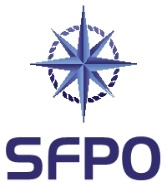 www.sfpo.se				Göteborg den 5 maj 2021				galatea-galene@ox2.comKompletterande samråd avseende utökat antal vindkraftverk (Galatea-Galene, kompletterande samråd Natura 2000, SEZ och KSL1)Sveriges Fiskares PO (SFPO) företräder cirka 250 fiskefartyg som är verksamma inom det demersala fisket. Våra medlemmar bedriver fiske på naturens och förvaltarens villkor. Vi har medlemmar längs hela den svenska kusten, från Strömstad till Kalix. SFPO står för ett långsiktigt hållbart fiske och våra medlemmar är bland de bästa när det handlar om skonsamhet, selektivitet och kvalité. SFPO tackar för möjligheten att få lämna synpunkter i rubricerat kompletterande samråd.Förevarande samråd handlar om en utökning av antalet vindkraftverk – från 50 - 85 till upp emot 101 (på samma yta).  OX2 har tidigare genomfört samråd och de uppfattningar som SFPO då (december 2020) ingav vidhålls. Det innebär att vi är av uppfattningen att en etablering av havsbaserad vindkraft på angivna platser allvarligt skulle bli till skada för fiskerinäringen, särskilt i Halland, men även nationellt samt för fiskhamnar och kustsamhällena i Halland. Yrkesfiske är samhällsviktig verksamhet, vars syfte är att förse människor med mat. Som påtalades i våra synpunkter i december 2020 avser förevarande ansökan områden av riksintresse för yrkesfisket, med andra ord uttryckt mycket bra och viktiga fiskeplatser för yrkesfisket (havskräftfisket framför allt). I översänt reviderat underlag anges i 3.2 (Projektlokalisering) att OX2 tagit hänsyn till bland annat riksintressen och verksamheter som skulle kunna påverkas av en vindkraftparksetablering, däribland yrkesfiske. Vi kan upplysa er om att ni totalt har misslyckats i er ansats att ta hänsyn.SFPO önskar informera er om att det fiske som sker i området inte är, som ni gör gällande, storskalig kommersiell trålning – det handlar om ett småskaligt kustnära fiske efter företrädesvis havskräfta med trål (selektivt fiske), eftersom bottnens beskaffenhet är sådan att det inte går att fiska med bur i området. Detta innebär att vi med fog anser att de platser ni valt definitivt inte är lämpade för en etablering av en vindkraftpark och den uppfattningen gäller oavsett hur många vindkraftverk det är tal om. SVERIGES FISKARES POPeter Ronelöv Olsson			Fredrik LindbergOrdförande				Ombudsman